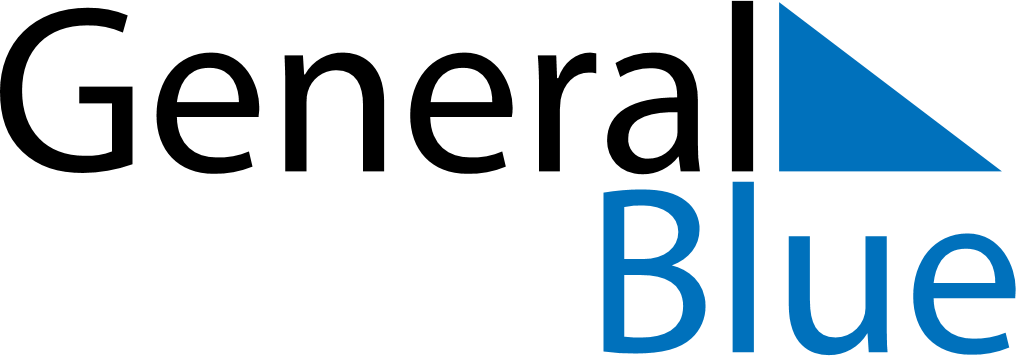 October 2024October 2024October 2024October 2024October 2024October 2024Yeyuan, Shandong, ChinaYeyuan, Shandong, ChinaYeyuan, Shandong, ChinaYeyuan, Shandong, ChinaYeyuan, Shandong, ChinaYeyuan, Shandong, ChinaSunday Monday Tuesday Wednesday Thursday Friday Saturday 1 2 3 4 5 Sunrise: 6:01 AM Sunset: 5:50 PM Daylight: 11 hours and 48 minutes. Sunrise: 6:02 AM Sunset: 5:48 PM Daylight: 11 hours and 46 minutes. Sunrise: 6:02 AM Sunset: 5:47 PM Daylight: 11 hours and 44 minutes. Sunrise: 6:03 AM Sunset: 5:45 PM Daylight: 11 hours and 41 minutes. Sunrise: 6:04 AM Sunset: 5:44 PM Daylight: 11 hours and 39 minutes. 6 7 8 9 10 11 12 Sunrise: 6:05 AM Sunset: 5:42 PM Daylight: 11 hours and 37 minutes. Sunrise: 6:06 AM Sunset: 5:41 PM Daylight: 11 hours and 35 minutes. Sunrise: 6:07 AM Sunset: 5:39 PM Daylight: 11 hours and 32 minutes. Sunrise: 6:07 AM Sunset: 5:38 PM Daylight: 11 hours and 30 minutes. Sunrise: 6:08 AM Sunset: 5:37 PM Daylight: 11 hours and 28 minutes. Sunrise: 6:09 AM Sunset: 5:35 PM Daylight: 11 hours and 26 minutes. Sunrise: 6:10 AM Sunset: 5:34 PM Daylight: 11 hours and 23 minutes. 13 14 15 16 17 18 19 Sunrise: 6:11 AM Sunset: 5:32 PM Daylight: 11 hours and 21 minutes. Sunrise: 6:12 AM Sunset: 5:31 PM Daylight: 11 hours and 19 minutes. Sunrise: 6:13 AM Sunset: 5:30 PM Daylight: 11 hours and 17 minutes. Sunrise: 6:14 AM Sunset: 5:28 PM Daylight: 11 hours and 14 minutes. Sunrise: 6:15 AM Sunset: 5:27 PM Daylight: 11 hours and 12 minutes. Sunrise: 6:15 AM Sunset: 5:26 PM Daylight: 11 hours and 10 minutes. Sunrise: 6:16 AM Sunset: 5:25 PM Daylight: 11 hours and 8 minutes. 20 21 22 23 24 25 26 Sunrise: 6:17 AM Sunset: 5:23 PM Daylight: 11 hours and 6 minutes. Sunrise: 6:18 AM Sunset: 5:22 PM Daylight: 11 hours and 3 minutes. Sunrise: 6:19 AM Sunset: 5:21 PM Daylight: 11 hours and 1 minute. Sunrise: 6:20 AM Sunset: 5:20 PM Daylight: 10 hours and 59 minutes. Sunrise: 6:21 AM Sunset: 5:18 PM Daylight: 10 hours and 57 minutes. Sunrise: 6:22 AM Sunset: 5:17 PM Daylight: 10 hours and 55 minutes. Sunrise: 6:23 AM Sunset: 5:16 PM Daylight: 10 hours and 53 minutes. 27 28 29 30 31 Sunrise: 6:24 AM Sunset: 5:15 PM Daylight: 10 hours and 50 minutes. Sunrise: 6:25 AM Sunset: 5:14 PM Daylight: 10 hours and 48 minutes. Sunrise: 6:26 AM Sunset: 5:13 PM Daylight: 10 hours and 46 minutes. Sunrise: 6:27 AM Sunset: 5:11 PM Daylight: 10 hours and 44 minutes. Sunrise: 6:28 AM Sunset: 5:10 PM Daylight: 10 hours and 42 minutes. 